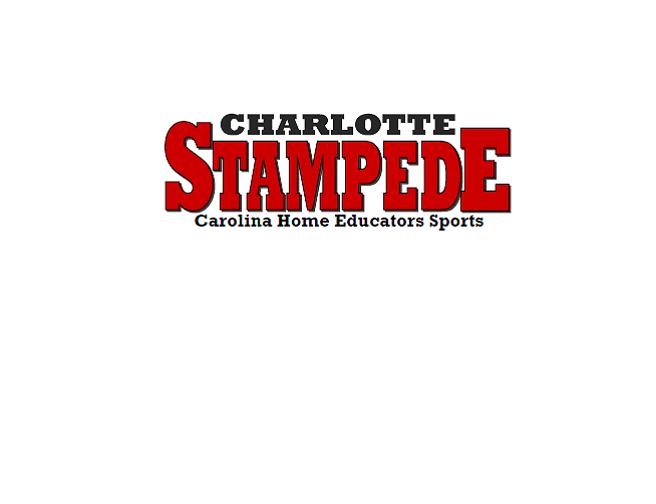 2018   Varsity Baseball Schedule*scrimmage game									DateTime(s)LocationOpponent16-Feb*4:00pmHuntersville Athletic ParkLake Norman Charter20-Feb*5:30pmConcord HSConcord21-Feb*5:00pmCox MillCox Mill24-Feb*9:00amS StanlyN Stanly24-Feb*2:45pmS StanlyChatham Charter26-Feb4:00pmGaston DayGaston Day28-Feb4:00pmHuntersville Athletic ParkLake Norman Charter 1-Mar5:30pmCrestCrest5-Mar6:00pmConcord HSEast Montgomery9-Mar6:00pmGaston ChristianGaston Christian10-Mar1:30pmTBD(Greensboro)Raleigh Hawks10-Mar4:00pmTBD(Greensboro)Raleigh Hawks12-MarTBDTBDForsyth Home Educators14-MarTBDIntimidators StadiumRoyals20-Mar6:00pmEd Price FieldWesleyan Christian21-Mar6:30pmConcord HSPiedmont22-Mar7:00pmPiedmontPiedmont26-Mar6:00pmConcord HSSouth Lake27-Mar4:30pmHigh Point ChristianHigh Point Christian29-Mar7:00pmEast MontgomeryEast Montgomery4-Apr1:30pmNorthwestern HSGaffney HS(Tournament)4-Apr4:15pmNorthwestern HSNorthwestern(Tournament)5-Apr10:45amNorthwestern HSWoodrow Wilson(Tournament)6-Apr7:00pmNorthwestern HSIndian Land(Tournament)7-Apr12:00pmChampionship GameIf we win our pool10-Apr6:30pmConcord HSWesleyan Christian11-Apr7:00pmEast RowanEast Rowan14-Apr1:30pmTBD(Greensboro)Wake Warriors14-Apr4:00TBD(Greensboro)Wake Warriors16-Apr6:00pmConcord HSForsyth Home Educators18-Apr6:30pmHickory RidgeHickory Ridge19-Apr6:30pmConcord HSFreeport24-Apr4:30pmHigh Point ChristianHigh Point Christian25-Apr7:00pmN StanlyN Stanly26-AprTBDTBDRoyals30-AprTBDHWSAHWSA1-MayTBDHWSAHWSA2-MayTBDHWSAHWSA3-MayTBDHWSAHWSA4-MayTBDHWSAHWSA5-MayTBDHWSAHWSA